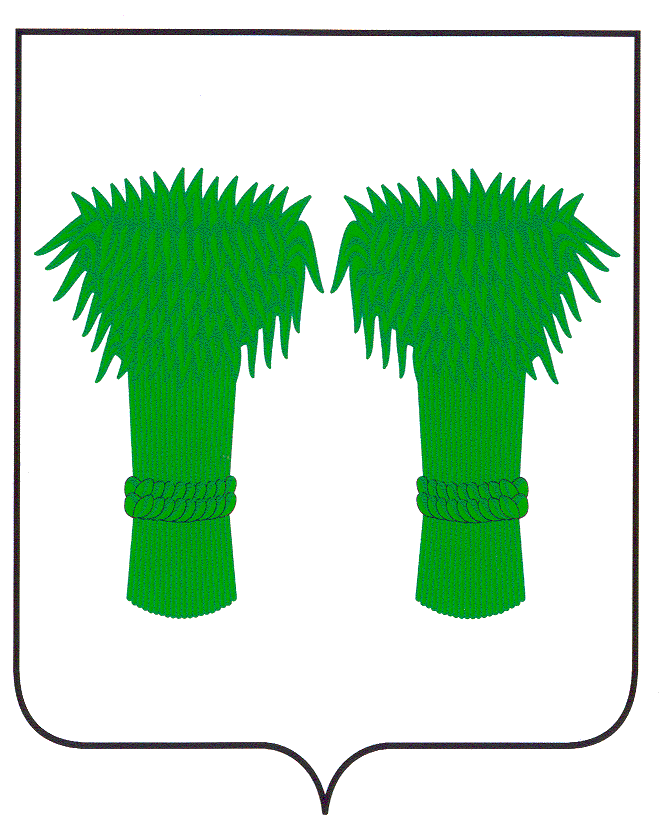 РОССИЙСКАЯ ФЕДЕРАЦИЯКОСТРОМСКАЯ ОБЛАСТЬ                АДМИНИСТРАЦИЯ  КАДЫЙСКОГО МУНИЦИПАЛЬНОГО РАЙОНА                                                          ПОСТАНОВЛЕНИЕ10 мая  2018  года                                                                                                           №  133О проведении на территории Кадыйскогомуниципального района социальной кампании«Безопасная дорога – защити своего ребенка!» в 2018 году	В целях привлечения внимания общественности к проблеме дорожной безопасности детей, повышения ответственности родителей, участников дорожного движения за сохранение жизни и здоровья детей, обеспечения их безопасности на дорогах, в соответствии с распоряжением губернатора Костромской области от 03.05.2018г. № 291-р «О проведении на территории Костромской области социальной кампании «Безопасная дорога – защити своего ребенка!» в 2018 году»,ПОСТАНОВЛЯЮ:  1. Провести с 14 мая по 16 сентября 2018 года на территории Кадыйского муниципального района Костромской области социальную кампанию «Безопасная дорога – защити своего ребенка!»2. Утвердить план мероприятий по проведению на территории Кадыйского муниципального района Костромской области социальной кампании «Безопасная дорога – защити своего ребенка!» в 2018 году (далее – план мероприятий)  (приложение № 1)3. Рекомендовать главам городского и сельских поселений  Кадыйского муниципального района принять  участие в реализации социальной кампании на территории Кадыйского муниципального района.4. Контроль  за  исполнением постановления  возложить  на заместителя главы администрации Кадыйского муниципального района по социально-экономическим вопросам.5.  Постановление вступает в силу с момента подписания и подлежит опубликованию.и.о. главы администрации  Кадыйского  муниципального района                                                             А.Н. Смирнов